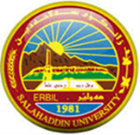 Q.1 / The moving average process of order q is denoted MA(q) and defined byprove that:                                                                                                         (10 Marks)Q.2 /   Prove that  is an unbiased estimator of the spectrum,  and                                                                                                           (5 Marks)Q.3 / In Double Exponential Smoothing for the linear time series: And when t → ꝏ, prove that:, where  (10 Marks)Good Luck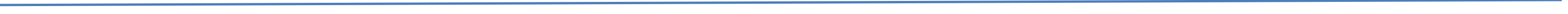 Ministry of Higher Education and Scientific ResearchSalahaddin University-ErbilCollege of Administration & Economics Department: Statistics and Informatics Subject:   Time SeriesPostgraduate Studies: MasterTime: 1.30 hoursDate: 21 / 1 /2024Final Exams - First Semester: First Trial 2023 – 2024 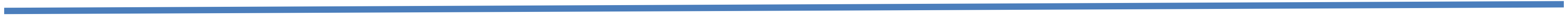 Theoretical AspectFinal Exams - First Semester: First Trial 2023 – 2024 Theoretical AspectFinal Exams - First Semester: First Trial 2023 – 2024 Theoretical AspectAssist. Prof. Dr. Bekhal Samad SedeeqHead of DepartmentProf. Dr. Taha Hussein AliExaminer